Harriet Olive “Hattie” (Coffman) BeeryApril 29, 1838 – December 7, 1908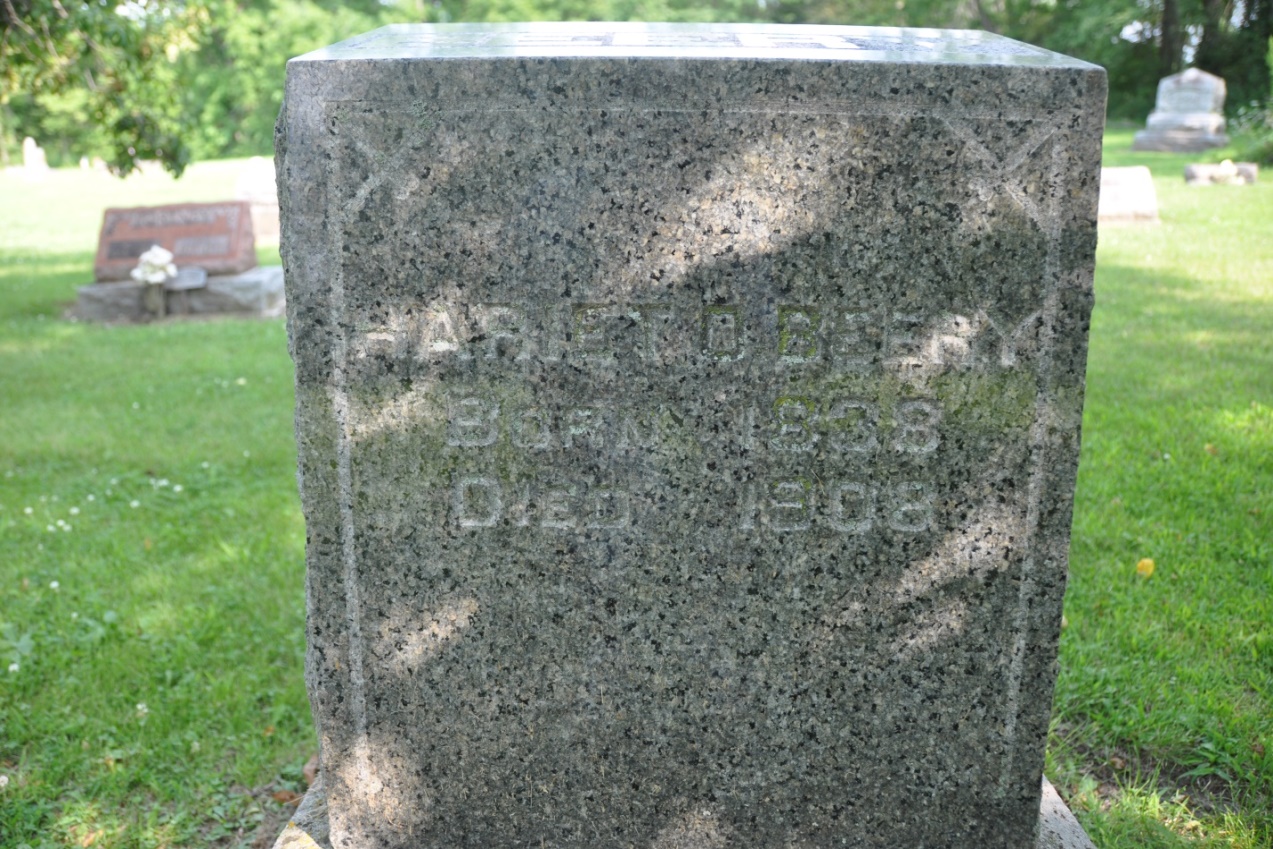 Photo by Deb CurryObit from Karin KingLIVED LONG LIFE - Mrs. Hattie, Wife of Late Abraham Beery, Died This Morning at 4:20 O'Clock - CREEPING PARALYSIS 
Signaled the Coming of the Death Angel - Was 71 Years of Age Her body enveloped by creeping paralysis and the infirmities of old age contributing to the seriousness of the ailment foretokened inevitable death, Mrs. Hattie, the widow of seven months of the late Abraham Beery, breathed her last at the home of her niece, Mrs. George Roop, this morning at 4:20 o'clock. Though a sufferer for years, the decedent has withstood the ravages of a complication of ailments with wonderful vitality and it was not until the inception of the creeping paralysis that there were evidences of her early demise. This dread disease, however, is deadly in its sweep and but few young survive its attendant effects much less a woman whose age numbers in the three score ten. The deceased, at one time the wife of Alex Eichar, became the wife of Mr. Beery about eight years ago, subsequent to the death of her first husband, who was, prior to his death, one of Adams county's wealthiest residents. She was born in Ohio, April 29, 1838. Most poignant sorrow follows the death of such an estimable woman and besides a multitude of grief stricken friends, the following share in the bereavement: two sisters, Mrs. David Springer, Van Wert, and Mrs. H. Steele, of Pleasant Mills; two brothers, Jesse Coffmann [sic], a retired farmer of Kansas and another brother who is a banker in California. The funeral services will be held from the Pleasant Mills M. E. church tomorrow afternoon, the cortege leaving Decatur at 12:30 o'clock.Decatur Daily Democrat, Adams County, Indiana 
Monday, December 7, 1908 *****Kansas, Compiled Marriage Index from Select Counties, 1854-1873 Name: EICHAN, Alexander (55)Spouse: COFFMAN, Hattie (45)Marriage Date: 15 Feb 1884County: NeoshoksFilm Number: LDS FILM #0851639Source: LDS FILM #0851639; TYPED INDEX NOT ORIGINAL RECORDS. ?XXXX?= YEAR RECORDED, NO DATE KNOWN*****Indiana, Marriages, 1810-2001Name: Hattie Coffman EicherGender: FemaleRace: WhiteEvent Type: Marriage Registration (Marriage) Birth Place: OhioMarriage Date: 3 Sep 1901Marriage Place: Indiana, United StatesResidence Place: KansasFather: Daniel Coffman Mother: Rebecca Hagg Spouse: Abraham J Beery Page: 116*****Indiana, Death Certificates, 1899-2011Name: Hattie Beery[Hattie Coffman] Gender: FemaleRace: WhiteAge: 70y, 7m, 8dMarital status: WidowedBirth Date: 29 Apr 1838Birth Place: OhioDeath Date: 7 Dec 1908Death Place: Decatur, Adams, Indiana, USAFather: David Coffman Informant:  ? SteeleBurial: Dec 8, 1908, Pleasant Mills